Турбюро  «Профсоюзы» приглашает к сотрудничеству!Спешите бронировать для своих туристов лечебно – оздоровительные туры в УДАЛЯНЧИ.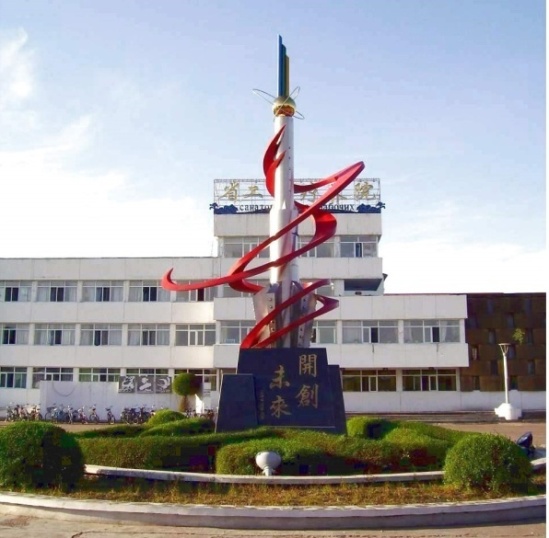 Мы работает с самым большим и комфортабельным санаторием Удаляньчи – «Два рабочих» (Рабочий санаторий). Он рассчитан на 500 мест. Главный корпус санатория, в котором размещаются наши туристы, прошел реконструкцию. Комнаты хорошо обустроены. Зимой корпус отапливается - полы с подогревом. На 1-м этаже ресторан. Территория санатория очень красива. У главного корпуса имеется танцевальная площадка, рядом озеро лотосов.Санаторий "Рабочий" принадлежит  профсоюзам провинции Хэйлунцзян и уже длительное время принимает на лечение и отдых российских туристов. Территория санатория очень красива, представляет собой гармоничный пейзаж: зеленые газоны и цветочные клумбы, озеро лотосов,  национальные скульптуры и беседки. Чистый воздух и спокойная доброжелательная обстановка- все это создает  благоприятные условия для отдыха и лечения. На территории санатория располагаются  6 жилых корпусов, поликлиника, лечебный корпус.   Инфраструктура санатория: косметические салоны, баня,  турмалиновая сауна, бар, тренажерный зал,  магазины,  спортивная и детская площадки.      Диагностика и лечение в санатории проводится с использованием современного оборудования. Методы лечения:
1. Питье минеральной воды, наружное применение минеральной воды,  грязелечение.
2. Традиционная китайская медицина : иглоукалывание, массаж, банки,  прижигание, физиолечение.
3. Современные методы  лечения: парафинолечение, капельницы, операции , электрофорез,  ультразвуковое лечение, магнитотерапия, барокамера,  протезирование зубов, диагностика на современном оборудовании.Выезды осуществляются каждый вторник и пятницу.Вторник – 15 дней Пятница – 8, 10, 12 дней Стоимость путевок: УЕ + 2% конвертации на день оплаты + руб.Комиссия агентствам:взрослый – 700 руб., ребенок до 12 лет- 300 руб.В стоимость тура входит:проезд Благовещенск – Хейхе – Благовещенск,проезд Хэйхэ-Удаляньчи-Хэйхэ (автобус),проживание в санатории,питание полный пансион (в Удаляньчи – Шведский стол).В стоимость тура не входит: лечение,экскурсии,портовый сбор (50 юаней).Программа тура: 1 день: В 9.00 сбор группы на таможне. Пересечение границы. В Хэйхэ встреча, обед, отъезд в Удаляньчи (время в пути 4 часа), размещение, ужин, экскурсия по санаторию. 2 день:    Завтрак. Врачебный прием, назначение лечения. Лечение.  Обед. Ужин. 3-7 дни (3-14 день):   Лечение, отдых, полный пансион. Предпоследний день:   В 5-00 выезд в г. Хэйхэ. Завтрак – сухой поек.  В г. Хэйхэ размещение в гостинице, обед, посещение магазинов, ужин.Последний день:  Завтрак (шведский стол). Проводы на таможню. Прибытие в Благовещенск до 13 часов.Размещение:  главный корпус санатория «Для рабочих», 2-3 местные номера с удобствами, постоянно горячая вода, ТВ – 2 российских канала.Питание:  3-разовое, хороший ассортимент продуктов и блюд.Экскурсии:  (за дополнительную плату).8 дней10 дней12 дней15 днейВзрослые205$+5500руб.235$+5500руб.270$+5500руб.335$+5500руб.Дети до 12 лет без места165$+5000руб.180$+5000руб.200$+5000руб.245$+5000руб.